
РОССИЙСКАЯ  ФЕДЕРАЦИЯ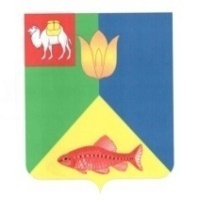 ЧЕЛЯБИНСКАЯ ОБЛАСТЬГЛАВА КУНАШАКСКОГО СЕЛЬСКОГО ПОСЕЛЕНИЯ
КУНАШАКСКОГО МУНИЦИПАЛЬНОГО РАЙОНА
ПОСТАНОВЛЕНИЕ
от 12.10.2022г.                                                                                              № 162Об утверждении муниципальной  
Программы противодействия 
коррупции на территории
Кунашакского сельского поселения
на 2022-2025 годыВ целях реализации Указа президента «О национальном плане противодействия коррупции на 2021-2024 годы», Федерального закона «О противодействии коррупции» и совершенствования мер по противодействию коррупции в Кунашакском сельском поселении, руководствуясь Уставом Кунашакского сельского поселенияПОСТАНОВЛЯЮ:1. Утвердить муниципальную Программу «Противодействие коррупции в Кунашакском сельском поселении на 2022-2025 годы» (приложение).2. Разместить настоящее постановление на официальном сайте Кунашакского сельского поселения.3. Контроль исполнения настоящего постановления оставляю за собой.Р.М. Нуриев.Муниципальная программа«Противодействие коррупции в Кунашакском сельском поселении 
на 2022-2025 годы»Паспорт муниципальной программы:Раздел 1. Характеристика текущего состояния сферы противодействия коррупции в Кунашакском сельском поселенииКоррупция, являясь неизбежным следствием избыточного администрирования со стороны государственных и муниципальных служащих, получила широкое распространение, приобрела массовый, системный характер и высокую общественную опасность. Подменяя публично-правовые решения и действия коррупционными отношениями, основанными на удовлетворении в обход закона частных противоправных интересов, она оказывает разрушительное воздействие на структуры власти и управления, оказывает негативное влияние на экономическое и социальное развитие, препятствует успешной реализации приоритетных национальных проектов.В настоящее время Российская Федерация стоит перед серьезной проблемой, связанной с коррупцией, представляющей реальную угрозу функционированию публичной власти, верховенству закона, демократии, правам человека и социальной справедливости. Наибольшая опасность коррупции в том, что она стала распространенным фактом жизни, к которому большинство членов общества научилось относиться как к негативному, но при этом привычному явлению.Поскольку коррупция может проявляться при доступе (отсутствии доступа) к определенной информации, возникает необходимость совершенствовать технологии доступа общественности к информационным потокам. Решить эту проблему возможно только в результате последовательной, системной, комплексной работы по разработке и внедрению новых правовых, организационных, информационных и иных механизмов противодействии. В целях эффективного решения задач по вопросам противодействия коррупции необходимо объединение усилий институтов гражданского общества, координация деятельности органов местного самоуправления Кунашакского сельского поселения, взаимодействие с федеральными государственными органами, органами государственной власти Челябинской области и органами местного самоуправления. Для этого требуется программно-целевой подход, а также проведение организационных мероприятий в этом направлении.Раздел 2. Основные цели и задачи муниципальной программыОсновные цели Программы:- Обеспечение защиты прав и законных интересов граждан, общества и государства от проявления коррупции путем устранения причин и условий, порождающих коррупцию, и совершенствования системы противодействия коррупции на территории Кунашакского сельского поселения.- Реализация Федерального закона от 25 декабря 2008 года № 273-ФЗ «О противодействии коррупции» и Указа президента Российской Федерации от 16 августа 2021 года № 478 «О национальном плане противодействия коррупции на 2021-2024 годы», определяет задачи, которые предполагается решить в сфере противодействии коррупции, и содержит комплекс мероприятий, планируемых к реализации органами местного самоуправления Кунашакского сельского поселения в целях решения установленных задач.Основные задачи Программы:- Обеспечение правовых и организационных мер, направленных на противодействие коррупции;- Совершенствование механизма контроля соблюдения ограничений и запретов, связанных с прохождением муниципальной службы;- Противодействие коррупции в сфере размещения заказов на поставки товаров, выполнение работ, оказание услуг для муниципальных нужд и нужд  муниципальных бюджетных учреждений; - Организация антикоррупционного образования и пропаганды, формирование нетерпимого отношения к коррупции среди населения сельского поселения;- Предупреждение и противодействие коррупции в сферах, где имеются коррупционные риски (земельные и имущественные отношения, предпринимательская деятельность, сфера ЖКХ и другие сферы деятельности);- Создание условий для формирования антикоррупционного общественного мнения и нетерпимости к проявлениям коррупции;- Обеспечение прозрачности деятельности на территории Кунашакского сельского поселения.Раздел 3. Прогноз конечных результатов муниципальной программыРеализация мероприятий муниципальной программы окажет положительное влияние на формирование системы противодействия коррупции и ее внедрение в деятельность администрации Кунашакского сельского поселения, а также укрепление доверия населения к ее деятельности и деятельности других органов местного самоуправления.Раздел 4. Сроки реализации муниципальной программыСрок действия программы установлен с 01.10.2022 года по 31.12.2025 года.Сроки проведения отдельных мероприятий предусмотрены разделом 5 «Перечень основных мероприятий муниципальной программы».Раздел 5. Перечень основных мероприятий муниципальной программыРаздел 6. Правовое регулирование в сфере противодействия коррупцииПравовую основу противодействия коррупции составляют Конституция Российской Федерации, федеральные конституционные законы, общепризнанные принципы и нормы международного права и международные договоры Российской Федерации, настоящий Федеральный закон и другие федеральные законы, нормативные правовые акты Президента Российской Федерации, а также нормативные правовые акты Правительства Российской Федерации, нормативные правовые акты иных федеральных органов государственной власти, нормативные правовые акты органов государственной власти субъектов Российской Федерации и муниципальные правовые акты.Противодействие коррупции основывается на следующих основных принципах:1) признание, обеспечение и защита основных прав и свобод человека и гражданина;2) законность;3) публичность и открытость деятельности государственных органов и органов местного самоуправления;4) неотвратимость ответственности за совершение коррупционных правонарушений;5) комплексное использование политических, организационных, информационно-пропагандистских, социально-экономических, правовых, специальных и иных мер;6) приоритетное применение мер по предупреждению коррупции;7) сотрудничество с организациями и физическими лицами.Раздел 7. Перечень и описание подпрограммПодпрограммы не предусмотрены.Раздел 8. Перечень целевых индикаторов и показателей муниципальной программыВ рамках реализации мероприятий Программы прогнозируется достижение следующих результатов:Раздел 9. Обоснование состава и значений целевых индикаторов муниципальной программыВ рамках реализации мероприятий Программы и в связи с достижением ее целевых индикаторов предполагается оказать положительное влияние на формирование системы противодействия коррупции и ее внедрение в деятельность администрации Кунашакского сельского поселения, а также укрепление доверия населения к ее деятельности и деятельности других органов местного самоуправления.Раздел 10. Ресурсное обеспечение муниципальной программыФинансирование Программы не предусмотрено.Раздел 11. Меры муниципального регулирования и управление рискамиПри реализации муниципальной программы осуществляются меры, направленные на снижение последствий рисков и повышение уровня гарантированности достижения предусмотренных в ней конечных результатовРаздел 12. Оценка эффективности муниципальной программыЭффективность Программы оценивается соотношением достигнутых результатов целевым индикаторам и показателям, предусмотренным разделом 8 Программы.Организация и контроль за ходом исполнения Программы: не позднее 30 июня и 31 декабря текущего года Главе Кунашакского сельского поселения предоставляется отчет (полугодовой и годовой), содержащий информацию о реализации наиболее важных, социально значимых мероприятий Программы.Приложениек постановлению ГлавыКунашакского сельского поселенияот «12» октября 2022 г. № 162Ответственный исполнитель муниципальной программыАдминистрация Кунашакского сельского поселенияСоисполнители муниципальной программыАдминистрация Кунашакского сельского поселения, Глава Кунашакского сельского поселенияПодпрограммы программыПодпрограммы отсутствуютПрограммно-целевые инструменты программыФедеральный закон от 25 декабря 2008 года № 273-ФЗ «О противодействии коррупции», Закон Челябинской области от 29 января 2009 года № 353-ЗО «О противодействии коррупции в Челябинской области».Основные цели муниципальной программыОбеспечение защиты прав и законных интересов граждан, общества и государства от проявления коррупции путем устранения причин и условий, порождающих коррупцию, и совершенствования системы противодействия коррупции на территории Кунашакского сельского поселенияОсновные задачи муниципальной программы- обеспечение правовых и организационных мер, направленных на противодействие коррупции;- совершенствование механизма контроля соблюдения ограничений и запретов, связанных с прохождением муниципальной службы;- противодействие коррупции в сфере размещения заказов на поставки товаров, выполнение работ, оказание услуг для муниципальных нужд и нужд муниципальных учреждений;- организация антикоррупционного образования и пропаганды, формирование нетерпимого отношения к коррупции;- противодействие коррупции в сферах, где наиболее высоки коррупционные риски (земельные и имущественные отношения, предпринимательская деятельность, сфера ЖКХ и другие виды деятельности);- создание условий для формирования антикоррупционного общественного мнения и нетерпимости к проявлениям коррупции;- обеспечение прозрачности деятельности на территории Кунашакского сельского поселенияПоказатели (индикаторы) муниципальной программы- Увеличение количества проектов нормативных правовых актов сельского поселения, прошедших антикоррупционную экспертизу;- Увеличение количества материалов антикоррупционной направленности, опубликованных на официальном сайте Кунашакского сельского поселения;- Увеличение доли своевременно направленной информации в Управление Государственной службы и противодействия коррупции Правительства Челябинской области о поступивших предписаниях, протестах прокуратуры, решениях судов, если данная информация содержит указания на выявленные нарушения в отношении лиц, замещающих муниципальные должности, муниципальных служащих и руководителей муниципальных учреждений, а также муниципальных правовых актов регулирующих вопросы противодействия коррупции;- Увеличение количества лиц, замещающих муниципальные должности, муниципальных служащих, лиц, в должностные обязанности которых входит участие в противодействии коррупции прошедших профессиональную переподготовку и повышение квалификации по программам антикоррупционной направленности;- Снижение количества материалов проверок в отношении муниципальных служащих, руководителей муниципальных учреждений, по факту предоставления ими недостоверных (неполных) сведений о доходах, об имуществе и обязательствах имущественного характера, несоблюдения требований к служебному поведению;- Количество проведенных проверок сведений о доходах, имуществе и обязательствах имущественного характера муниципальных служащих и руководителей муниципальных учрежденийЭтапы и сроки реализации муниципальной программы2022 – 2025 годыОбъемы бюджетных ассигнований муниципальной программыФинансирование Программы не предусмотреноОжидаемые результаты реализации муниципальной программы- Формирование системы противодействия коррупции и ее внедрение в деятельность администрации Кунашакского сельского поселения;- Укрепление доверия населения к деятельности органов местного самоуправления Кунашакского сельского поселения№п/пМероприятияМероприятияСрок проведения мероприятийИсполнителиI. Мероприятия по совершенствованию нормативного правового и методического обеспечения противодействия коррупцииI. Мероприятия по совершенствованию нормативного правового и методического обеспечения противодействия коррупцииI. Мероприятия по совершенствованию нормативного правового и методического обеспечения противодействия коррупцииI. Мероприятия по совершенствованию нормативного правового и методического обеспечения противодействия коррупцииI. Мероприятия по совершенствованию нормативного правового и методического обеспечения противодействия коррупции1.Мониторинг законодательства, регулирующего правоотношения в сфере противодействия коррупции – в целях выявления нормативных правовых актов, требующих приведения их в соответствие с действующим законодательством; подготовка и своевременное внесение необходимых изменений в нормативные актыМониторинг законодательства, регулирующего правоотношения в сфере противодействия коррупции – в целях выявления нормативных правовых актов, требующих приведения их в соответствие с действующим законодательством; подготовка и своевременное внесение необходимых изменений в нормативные акты2022-2025Администрация Кунашакского сельского поселения, специалисты администрации2.Проведение антикоррупционной экспертизы действующих и проектов нормативных правовых актов Кунашакского сельского поселения – в целях выявления и исключения присутствия в нормативных правовых актах коррупциогенных факторовПроведение антикоррупционной экспертизы действующих и проектов нормативных правовых актов Кунашакского сельского поселения – в целях выявления и исключения присутствия в нормативных правовых актах коррупциогенных факторов2022-2025Администрация Кунашакского сельского поселения, независимые эксперты3.Ведение реестра муниципальных нормативных правовых актов Кунашакского сельского поселения, регулирующих вопросы противодействия коррупции в Кунашакском сельском поселении – в целях систематизации антикоррупционных нормативных правовых актовВедение реестра муниципальных нормативных правовых актов Кунашакского сельского поселения, регулирующих вопросы противодействия коррупции в Кунашакском сельском поселении – в целях систематизации антикоррупционных нормативных правовых актов2022-2025Администрация Кунашакского сельского поселения, зам.Главы Кунашакского сельского поселения4.Разработка проектов нормативных правовых актов Кунашакского сельского поселения по противодействию коррупции и методических материалов по вопросам противодействия коррупции – в целях организации актуального состояния соответствия правовых актов действующему законодательству; оказание методической помощиРазработка проектов нормативных правовых актов Кунашакского сельского поселения по противодействию коррупции и методических материалов по вопросам противодействия коррупции – в целях организации актуального состояния соответствия правовых актов действующему законодательству; оказание методической помощипо мере необходимостиАдминистрация Кунашакского сельского поселения, специалисты администрацииII. Мероприятия, направленные на искоренение причин коррупции, фактов, способствующих коррупции, профилактику коррупцииII. Мероприятия, направленные на искоренение причин коррупции, фактов, способствующих коррупции, профилактику коррупцииII. Мероприятия, направленные на искоренение причин коррупции, фактов, способствующих коррупции, профилактику коррупцииII. Мероприятия, направленные на искоренение причин коррупции, фактов, способствующих коррупции, профилактику коррупцииII. Мероприятия, направленные на искоренение причин коррупции, фактов, способствующих коррупции, профилактику коррупции5.Анализ заявлений и обращений граждан, поступающих в орган местного самоуправления, а также результатов их рассмотрения – в целях выявления информации о фактах коррупции со стороны муниципальных служащих, а также причин и условий, способствовавших появлению таких фактовАнализ заявлений и обращений граждан, поступающих в орган местного самоуправления, а также результатов их рассмотрения – в целях выявления информации о фактах коррупции со стороны муниципальных служащих, а также причин и условий, способствовавших появлению таких фактовежеквартальноАдминистрация Кунашакского сельского поселения, Глава Кунашакского сельского поселения, специалисты администрации6.Мониторинг качества разработки и внедрения административных регламентов с целью выявления и устранения коррупциогенных факторов – в целях поддержания полноты и соответствия обязательным требованиям административных регламентовМониторинг качества разработки и внедрения административных регламентов с целью выявления и устранения коррупциогенных факторов – в целях поддержания полноты и соответствия обязательным требованиям административных регламентовежеквартальноАдминистрация Кунашакского сельского поселения, специалисты администрации7.Формирование комплексной системы и проведение мониторинга хода реализации Национального плана противодействия коррупции, в частности:по законодательному обеспечению противодействия коррупции;по организации и проведению антикоррупционной экспертизы;по совершенствованию муниципального управления в целях предупреждения коррупции;по противодействию коррупции в сфере закупок товаров, работ, услуг для обеспечения муниципальных нужд;по противодействию коррупции в сфере использования имущества, находящегося в муниципальной собственности;по противодействию коррупции в сфере предпринимательства;по противодействию коррупции в рамках реализации законодательства о муниципальной службе – в целях исполнения государственной политики по противодействию коррупцииФормирование комплексной системы и проведение мониторинга хода реализации Национального плана противодействия коррупции, в частности:по законодательному обеспечению противодействия коррупции;по организации и проведению антикоррупционной экспертизы;по совершенствованию муниципального управления в целях предупреждения коррупции;по противодействию коррупции в сфере закупок товаров, работ, услуг для обеспечения муниципальных нужд;по противодействию коррупции в сфере использования имущества, находящегося в муниципальной собственности;по противодействию коррупции в сфере предпринимательства;по противодействию коррупции в рамках реализации законодательства о муниципальной службе – в целях исполнения государственной политики по противодействию коррупции2022-2025Администрация Кунашакского сельского поселения специалист администрацииIII. Мероприятия, направленные на повышение эффективности деятельности администрации Кунашакского сельского поселенияIII. Мероприятия, направленные на повышение эффективности деятельности администрации Кунашакского сельского поселенияIII. Мероприятия, направленные на повышение эффективности деятельности администрации Кунашакского сельского поселенияIII. Мероприятия, направленные на повышение эффективности деятельности администрации Кунашакского сельского поселенияIII. Мероприятия, направленные на повышение эффективности деятельности администрации Кунашакского сельского поселения8.Организационное обеспечение деятельности Комиссии по противодействию коррупции в администрации Кунашакского сельского поселения – в целях эффективного и надлежащего качество осуществления комиссией своей деятельностиОрганизационное обеспечение деятельности Комиссии по противодействию коррупции в администрации Кунашакского сельского поселения – в целях эффективного и надлежащего качество осуществления комиссией своей деятельностиежеквартальноАдминистрация Кунашакского сельского поселения, специалисты администрации9.Разработка мероприятий по противодействию коррупции и их реализация – в целях планирования эффективной профилактики коррупцииРазработка мероприятий по противодействию коррупции и их реализация – в целях планирования эффективной профилактики коррупциив течение годаАдминистрация Кунашакского сельского поселения, специалисты администрации10.Разработка и внедрение административных регламентов осуществления администрацией сельского поселения своих функций и оказания услуг – в целях соблюдения последовательности и сроков исполнения функций по профилактике коррупцииРазработка и внедрение административных регламентов осуществления администрацией сельского поселения своих функций и оказания услуг – в целях соблюдения последовательности и сроков исполнения функций по профилактике коррупциив течение годаАдминистрация Кунашакского сельского поселения, специалисты администрации11.Организация и проведение систематических проверок соблюдения административных регламентов – в целях выявления и устранения коррупционных проявлений в действиях должностных лицОрганизация и проведение систематических проверок соблюдения административных регламентов – в целях выявления и устранения коррупционных проявлений в действиях должностных лицв течение годаАдминистрация Кунашакского сельского поселения, специалисты администрацииIV. Мероприятия, направленные на исключение фактов проявления коррупции при расходовании бюджетных средств и использовании муниципального имуществаIV. Мероприятия, направленные на исключение фактов проявления коррупции при расходовании бюджетных средств и использовании муниципального имуществаIV. Мероприятия, направленные на исключение фактов проявления коррупции при расходовании бюджетных средств и использовании муниципального имуществаIV. Мероприятия, направленные на исключение фактов проявления коррупции при расходовании бюджетных средств и использовании муниципального имуществаIV. Мероприятия, направленные на исключение фактов проявления коррупции при расходовании бюджетных средств и использовании муниципального имущества12.12.Организация контроля за исполнением бюджета Кунашакского сельского поселения, представление материалов о нецелевом использовании бюджетных средств для рассмотрения на Комиссии по противодействию коррупции в Кунашакском сельском поселении – в целях проверки соблюдения требований бюджетного законодательстваежеквартальноАдминистрация Кунашакского сельского поселения, заместитель Главы по финансовым вопросам, Главный бухгалтер администрации13.13.Проведение мониторинга принятия расходных обязательств без ассигнований и оплаты невостребованной проектно-сметной документации – в целях проверки соблюдения требований бюджетного законодательстваежеквартальноАдминистрация Кунашакского сельского поселения, заместитель Главы по финансовым вопросам,  Главный бухгалтер администрации14.14.Проведение мониторинга закупок в соответствии с требованиями федеральных законов и законов Челябинской области – в целях проверки соблюдения требований бюджетного законодательства2022-2025Контрольно-ревизионное управление Кунашакского муниципального района (по согласованию), Администрация Кунашакского сельского поселения, заместитель Главы по финансовым вопросам, Главный бухгалтер администрации15.15.Обеспечение контроля за выполнением требований, установленных Федеральным законом от 05.04.2013 № 44-ФЗ «О контрактной системе в сфере закупок товаров, работ, услуг для обеспечения государственных и муниципальных нужд» – в целях проверки соблюдения требований бюджетного законодательстваежеквартальноКонтрольно-ревизионное управление Кунашакского муниципального района (по согласованию), Администрация Кунашакского сельского поселения, заместитель Главы по финансовым вопросам, Главный бухгалтер администрации16.16.Оценка эффективности и совершенствование контроля за использованием имущества, находящегося в муниципальной собственности, в том числе переданного в аренду, хозяйственное ведение или оперативное управление- в целях исключения совершения антикоррупционных нарушений2022-2025Администрация Кунашакского сельского поселения, заместитель Главы по финансовым вопросам 17.17.Совершенствование контроля при проведении конкурсов и аукционов по продаже муниципального имущества (в том числе земельных участков - в целях исключения совершения антикоррупционных нарушений2022-2025Администрация Кунашакского сельского поселения, заместитель Главы по финансовым вопросам18.18.Проведение оценки эффективности использования муниципального имущества, находящегося в муниципальной собственности - в целях исключения совершения антикоррупционных нарушений2022-2025Администрация Кунашакского сельского поселения, заместитель Главы по финансовым вопросамV. Мероприятия, направленные на совершенствование муниципальной службы, а также усиление контроля за деятельностью муниципальных служащих и работников муниципальных учреждений Кунашакского сельского поселенияV. Мероприятия, направленные на совершенствование муниципальной службы, а также усиление контроля за деятельностью муниципальных служащих и работников муниципальных учреждений Кунашакского сельского поселенияV. Мероприятия, направленные на совершенствование муниципальной службы, а также усиление контроля за деятельностью муниципальных служащих и работников муниципальных учреждений Кунашакского сельского поселенияV. Мероприятия, направленные на совершенствование муниципальной службы, а также усиление контроля за деятельностью муниципальных служащих и работников муниципальных учреждений Кунашакского сельского поселенияV. Мероприятия, направленные на совершенствование муниципальной службы, а также усиление контроля за деятельностью муниципальных служащих и работников муниципальных учреждений Кунашакского сельского поселения19.Доведение до лиц, замещающих должности муниципальной службы, положений законодательства Российской Федерации о противодействии коррупции, в том числе об установлении наказания за получение и дачу взятки, об увольнении в связи с утратой доверия, о порядке проверки представляемых сведений - в целях исключения  совершения антикоррупционных нарушенийДоведение до лиц, замещающих должности муниципальной службы, положений законодательства Российской Федерации о противодействии коррупции, в том числе об установлении наказания за получение и дачу взятки, об увольнении в связи с утратой доверия, о порядке проверки представляемых сведений - в целях исключения  совершения антикоррупционных нарушений2022-2025Администрация Кунашакского сельского поселения, специалист администрации20.Обеспечение эффективной системы контроля за соблюдением ограничений и запретов на муниципальной службе:осуществление комплекса организационных, разъяснительных и иных мер по соблюдению лицами, замещающими муниципальные должности и муниципальными служащими ограничений, запретов и исполнения обязанностей, установленных в целях противодействия коррупции, в том числе ограничений, касающихся получения подарков;проведение мероприятий по формированию негативного отношения к дарению подарков указанным лицам в связи с их должностным положением или в связи с исполнением ими служебных обязанностей - в целях формирования негативного отношения к дарению подарков.Обеспечение эффективной системы контроля за соблюдением ограничений и запретов на муниципальной службе:осуществление комплекса организационных, разъяснительных и иных мер по соблюдению лицами, замещающими муниципальные должности и муниципальными служащими ограничений, запретов и исполнения обязанностей, установленных в целях противодействия коррупции, в том числе ограничений, касающихся получения подарков;проведение мероприятий по формированию негативного отношения к дарению подарков указанным лицам в связи с их должностным положением или в связи с исполнением ими служебных обязанностей - в целях формирования негативного отношения к дарению подарков.2022-2025Администрация Кунашакского сельского поселения, Глава Кунашакского сельского поселения, руководители подведомственных учреждений, специалист администрации21.Проверка достоверности документов об образовании, представляемых гражданами при поступлении на муниципальную службу сельского поселения, путем направления запросов в учебные заведения – в целях исполнения закона о муниципальной службе и противодействия коррупции  Проверка достоверности документов об образовании, представляемых гражданами при поступлении на муниципальную службу сельского поселения, путем направления запросов в учебные заведения – в целях исполнения закона о муниципальной службе и противодействия коррупции  2022-2025Администрация Кунашакского сельского поселения, специалист администрации22.Проверка достоверности сведений, предоставляемых гражданами, претендующими на замещение коррупционно опасных должностей муниципальной службы Кунашакского сельского поселения, путем направления запросов в учебные заведения, налоговые и правоохранительные органы - в целях исполнения закона о муниципальной службе и противодействия коррупции  Проверка достоверности сведений, предоставляемых гражданами, претендующими на замещение коррупционно опасных должностей муниципальной службы Кунашакского сельского поселения, путем направления запросов в учебные заведения, налоговые и правоохранительные органы - в целях исполнения закона о муниципальной службе и противодействия коррупции  по мере необходимостиАдминистрация Кунашакского сельского поселения, специалист администрации23.Организация приема сведений о доходах, имуществе и обязательствах имущественного характера муниципальных служащих, замещающих коррупционно опасные должности - в целях исполнения закона о муниципальной службе и противодействия коррупции  Организация приема сведений о доходах, имуществе и обязательствах имущественного характера муниципальных служащих, замещающих коррупционно опасные должности - в целях исполнения закона о муниципальной службе и противодействия коррупции  до 01 апреляАдминистрация Кунашакского сельского поселения, специалист администрации24.Размещение сведений о доходах, имуществе и обязательствах имущественного характера муниципальных служащих, замещающих коррупционно опасные должности, на сайте Кунашакского сельского поселения - в целях соблюдения положения о размещении сведений о доходах, имуществе и обязательствах имущественного характераРазмещение сведений о доходах, имуществе и обязательствах имущественного характера муниципальных служащих, замещающих коррупционно опасные должности, на сайте Кунашакского сельского поселения - в целях соблюдения положения о размещении сведений о доходах, имуществе и обязательствах имущественного характерапо мере необходимостиАдминистрация Кунашакского сельского поселения, специалист администрации25.Проверка полноты и достоверности представленных муниципальными служащими, замещающими коррупционно опасные должности, сведений о доходах, расходах, имуществе и обязательствах имущественного характера  - в целях исключения совершения коррупционных Проверка полноты и достоверности представленных муниципальными служащими, замещающими коррупционно опасные должности, сведений о доходах, расходах, имуществе и обязательствах имущественного характера  - в целях исключения совершения коррупционных 2 кварталАдминистрация Кунашакского сельского поселения, специалист администрации26.Постоянное обеспечение методического сопровождения применения современных кадровых технологий на муниципальной службе - в целях профилактики коррупции Постоянное обеспечение методического сопровождения применения современных кадровых технологий на муниципальной службе - в целях профилактики коррупции 2022-2025Администрация Кунашакского сельского поселения, специалист администрации27.Осуществление проверок по каждому случаю несоблюдения ограничений, запретов и неисполнения обязанностей, установленных - в целях противодействия коррупции, и применение соответствующих мер ответственностиОсуществление проверок по каждому случаю несоблюдения ограничений, запретов и неисполнения обязанностей, установленных - в целях противодействия коррупции, и применение соответствующих мер ответственности2022-2025Администрация Кунашакского сельского поселения, специалист администрации28.Организация работы по выявлению случаев возникновения конфликта интересов, одной стороной которого являются лица, замещающие должности муниципальной службы или муниципальные служащие, и принятие мер по предотвращению и урегулированию конфликта интересов - в целях принятие мер по предотвращению и урегулированию конфликта интересовОрганизация работы по выявлению случаев возникновения конфликта интересов, одной стороной которого являются лица, замещающие должности муниципальной службы или муниципальные служащие, и принятие мер по предотвращению и урегулированию конфликта интересов - в целях принятие мер по предотвращению и урегулированию конфликта интересов2022-2025Администрация Кунашакского сельского поселения, специалист администрации29Участие муниципальных служащих, работников, в должностные обязанности которых входит участие в противодействии коррупции, в мероприятиях по профессиональному развитию в области противодействия коррупции, в том числе их обучение по дополнительным профессиональным программам в области противодействия коррупцииУчастие муниципальных служащих, работников, в должностные обязанности которых входит участие в противодействии коррупции, в мероприятиях по профессиональному развитию в области противодействия коррупции, в том числе их обучение по дополнительным профессиональным программам в области противодействия коррупции2022-2025Администрация Кунашакского сельского поселения, Глава Кунашакского сельского поселения30Участие лиц, впервые поступивших на муниципальную службу и замещающих должности, связанные с соблюдением антикоррупционных стандартов, в мероприятиях по профессиональному развитию в области противодействия коррупцииУчастие лиц, впервые поступивших на муниципальную службу и замещающих должности, связанные с соблюдением антикоррупционных стандартов, в мероприятиях по профессиональному развитию в области противодействия коррупции2022-2025Администрация Кунашакского сельского поселения, Глава Кунашакского сельского поселения31Участие муниципальных служащих, работников, в должностные обязанности которых входит участие в проведении закупок товаров, работ, услуг для обеспечения муниципальных нужд, в мероприятиях по профессиональному развитию в области противодействия коррупции, в том числе их обучение по дополнительным профессиональным программам в области противодействия коррупции                                                                                                                                                                                    Участие муниципальных служащих, работников, в должностные обязанности которых входит участие в проведении закупок товаров, работ, услуг для обеспечения муниципальных нужд, в мероприятиях по профессиональному развитию в области противодействия коррупции, в том числе их обучение по дополнительным профессиональным программам в области противодействия коррупции                                                                                                                                                                                    2022-2025Администрация Кунашакского сельского поселения, Глава Кунашакского сельского поселенияПоказатель2022 год2023 год2024 годУвеличение количества проектов нормативных правовых актов сельского поселения, прошедших антикоррупционную экспертизу, по отношению к количеству таковых в 2021 году, в процентах105110115Увеличение количества материалов антикоррупционной направленности, опубликованных на официальном сайте Кунашакского сельского поселения,по отношению к количеству таковых в 2021 году, в процентах105110115Увеличение количества своевременно направленной информации в Управление Государственной службы и противодействия коррупции Правительства Челябинской области о поступивших предписаниях, протестах прокуратуры, решениях судов, если данная информация содержит указания на выявленные нарушения в отношении лиц, замещающих муниципальные должности, муниципальных служащих и руководителей муниципальных учреждений, а также муниципальных правовых актов регулирующих вопросы противодействия коррупции, по отношению к количеству в 2021 году, в процентах105110115Увеличение количества лиц, замещающих муниципальные должности, муниципальных служащих, лиц, в должностные обязанности которых входит участие в противодействии коррупции прошедших профессиональную переподготовку и повышение квалификации по программам антикоррупционной направленности, по отношению к количеству в 2021 году, в процентах102104106Снижение количества материалов проверок в отношении муниципальных служащих, руководителей муниципальных учреждений, по факту предоставления ими недостоверных (неполных) сведений о доходах, об имуществе и обязательствах имущественного характера, несоблюдения требований к служебному поведению, по отношению к количеству материалов в 2021 году, в процентах642Количество проведенных проверок сведений о доходах, имуществе и обязательствах имущественного характера муниципальных служащих и руководителей муниципальных учреждений, в процентах100100100